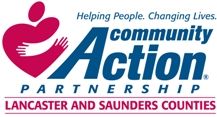 Community Action Partnership of Lancaster and Saunders Counties is a private, not-for-profit organization with the mission of empowering people struggling in poverty to reach their full potential and achieve self-reliance.Human Resources AssistantEnhance Human Resources effectiveness by coordinating Human Resources programs and projectsIncluding:Employment recruitment Facilitation of the application processConducting new hire orientationBenefits administrationProviding information and assistance to employees regarding human resources activities, processes, policies and procedures, and recordsResearch, compile, and analyze data for human resources projects and reportsRecommend new approaches, policies, and procedures to effect continual improvements in efficiency of department and services performed.Provide administrative support for the Volunteer Resources CoordinatorBachelor’s degree in Human Resources, Business Administration, or related field. Significant related experience may substitute for education.  One (1) to three (3) years relevant work experience in Human Resources preferred.For information regarding the Human Resources Assistant job,please contact Human Resources at 402-875-9316 orslangdon@communityactionatwork.orgResumes and cover letters should be sent to:slangdon@communityactionatwork.orgCommunity Action Partnership of Lancaster and Saunders Counties is an equal opportunity employer and does not discriminate on the basis of race, color, religion, national origin, marital status, veteran status, political affiliation, sexual orientation or gender identity, disability, sex, age or any other status protected by state or federal law.